         Fiche d’inscription stage poussin + RDJ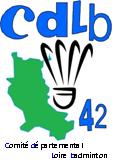 Le 25 Octobre 18A SAINT MARCELLINNom du club : Responsable :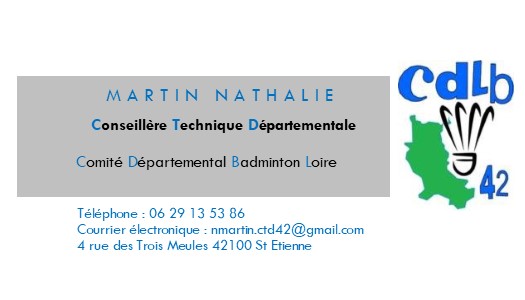 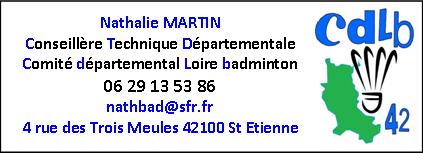 NOMPRENOMCatégorie P1 ou P2